Отчето проведении мероприятий ко Дню образования ДАССРв МКОУ «Нижне-Убекинская ООШ» В соответствии с планом мероприятий, посвященных празднованию 99-й  годовщины со дня «Дня образования Дагестанской Автономной Советской Социалистической Республики (ДАССР)»  в нашей школе  с 20 по 30  января  2020 года  были проведены единые уроки, классные часы, лекции. Были оформлены тематические стенды, посвященные этой дате, оформлены выставки книг.Цели мероприятий:знакомство учащихся с историей становления родного края, его историческое  значение;развитие у подрастающего поколения чувства патриотизма и гордости за свой регион;расширение кругозора учащихся о традициях народов Дагестана, о жанрах устного народного творчества; воспитание интереса к изучению истории своего села, своего народа, своей страны.«Принятие 20 января 1921 года Всероссийским Центральным Исполнительным комитетом Декрета об образовании Дагестанской Автономной Советской Социалистической Республики – в ряду судьбоносных событий, которые повлияли на жизнь многих поколений дагестанцев. Создание дагестанской автономии явилось точкой отсчета нового этапа истории наших народов. История Дагестана содержит немало славных страниц, свидетельствующих о созидательном труде, самоотверженности и высоком патриотизме его жителей. Благодаря усилиям и таланту многих поколений в республике создан значительный экономический, культурный и интеллектуальный потенциал. А самая главная заслуга – это дружба и братство между народами. Об этом должно знать подрастающее поколение и гордиться этим».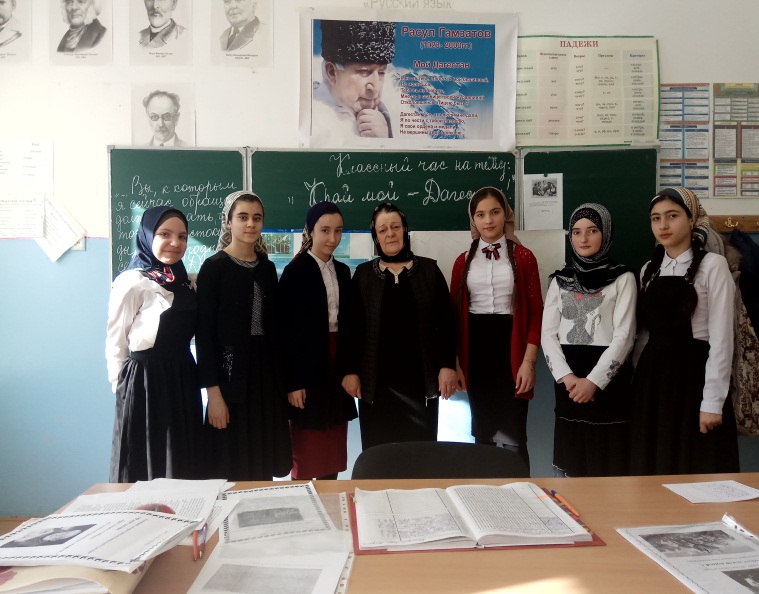 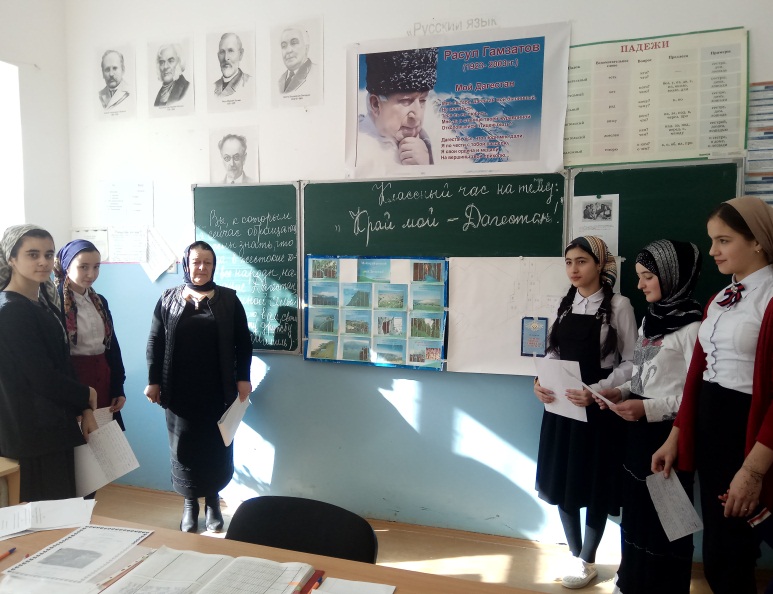 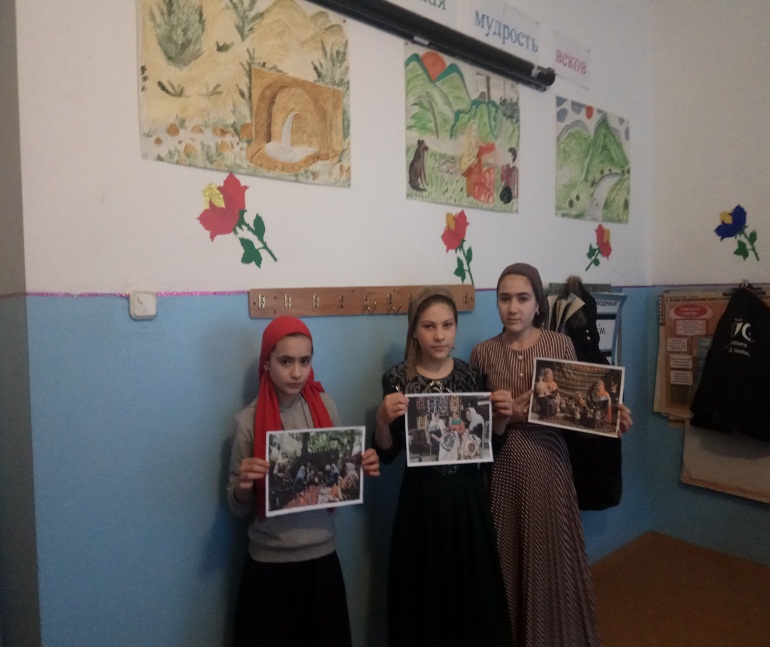 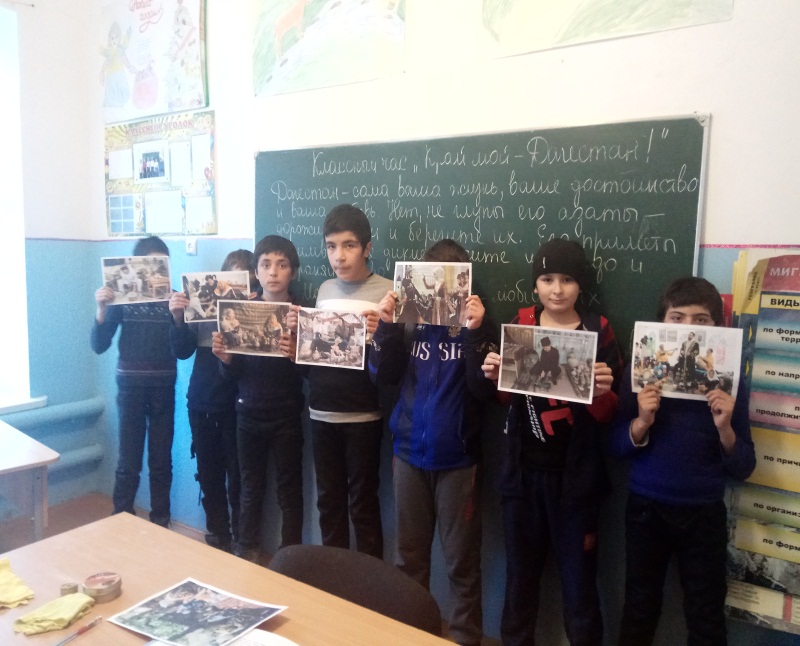 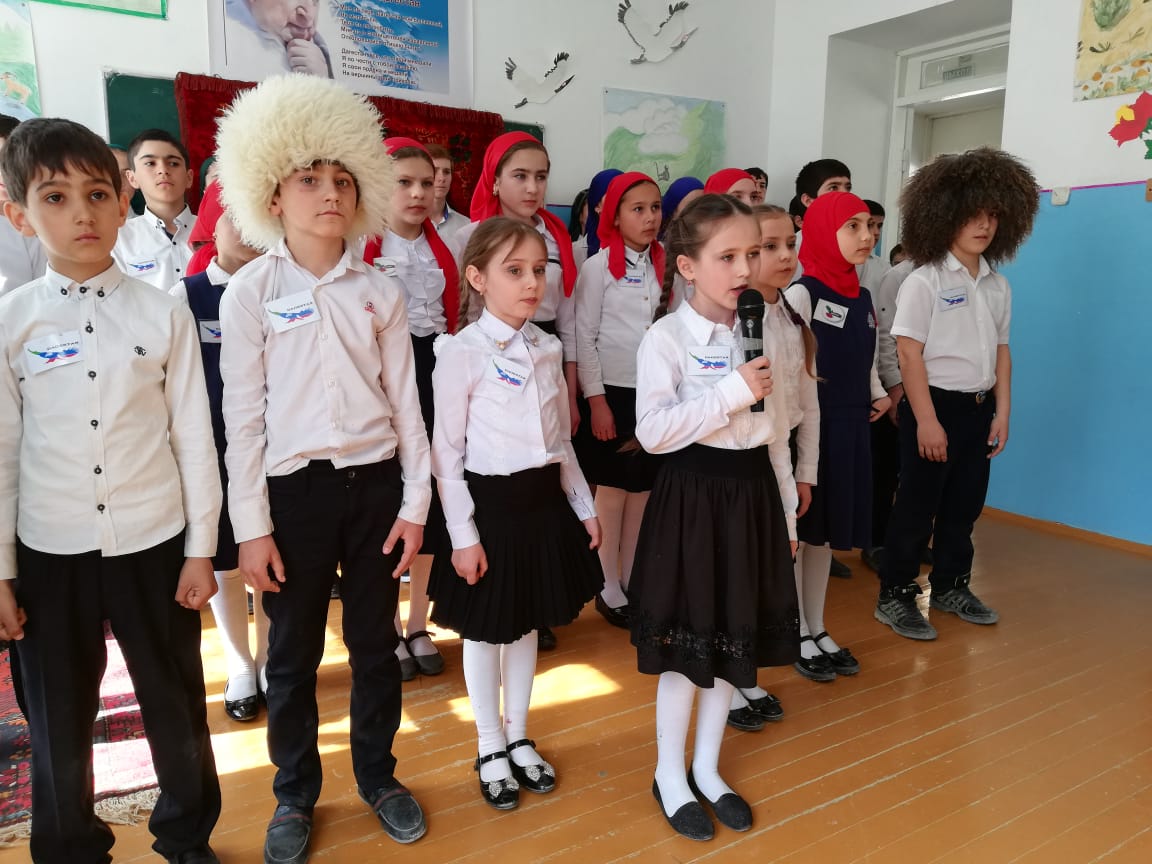 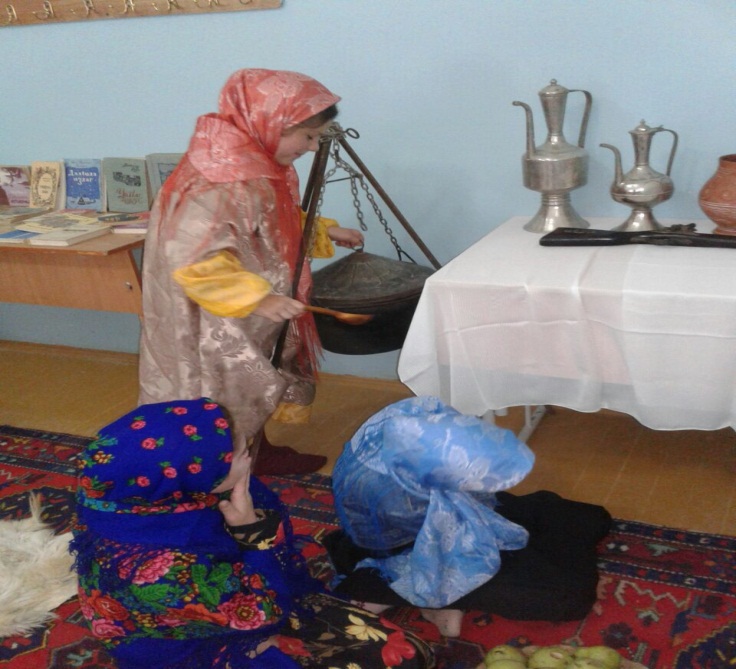 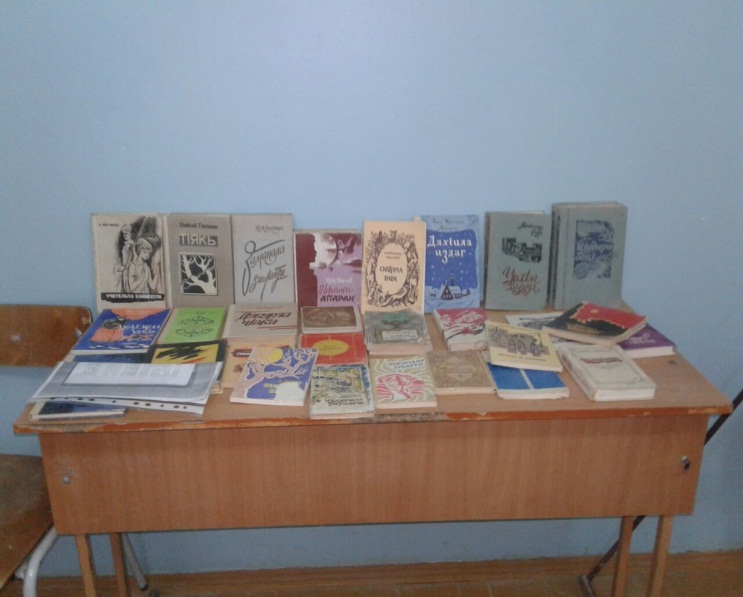 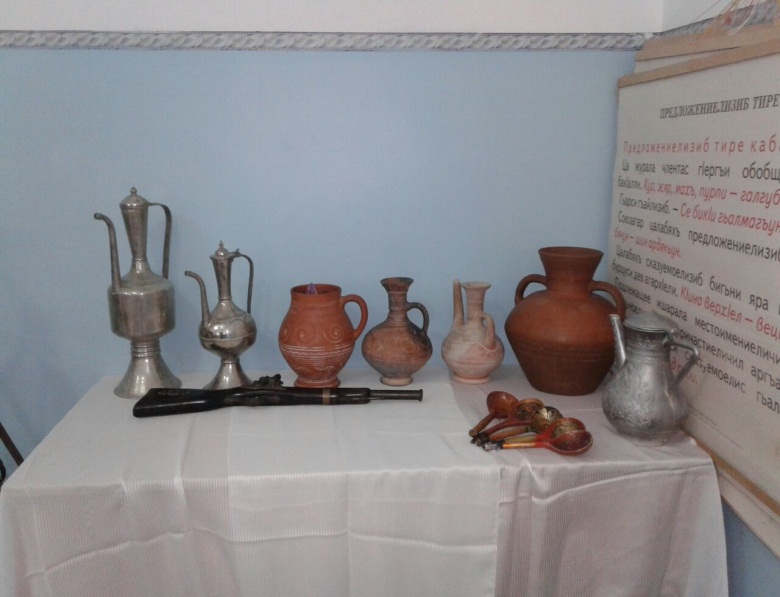 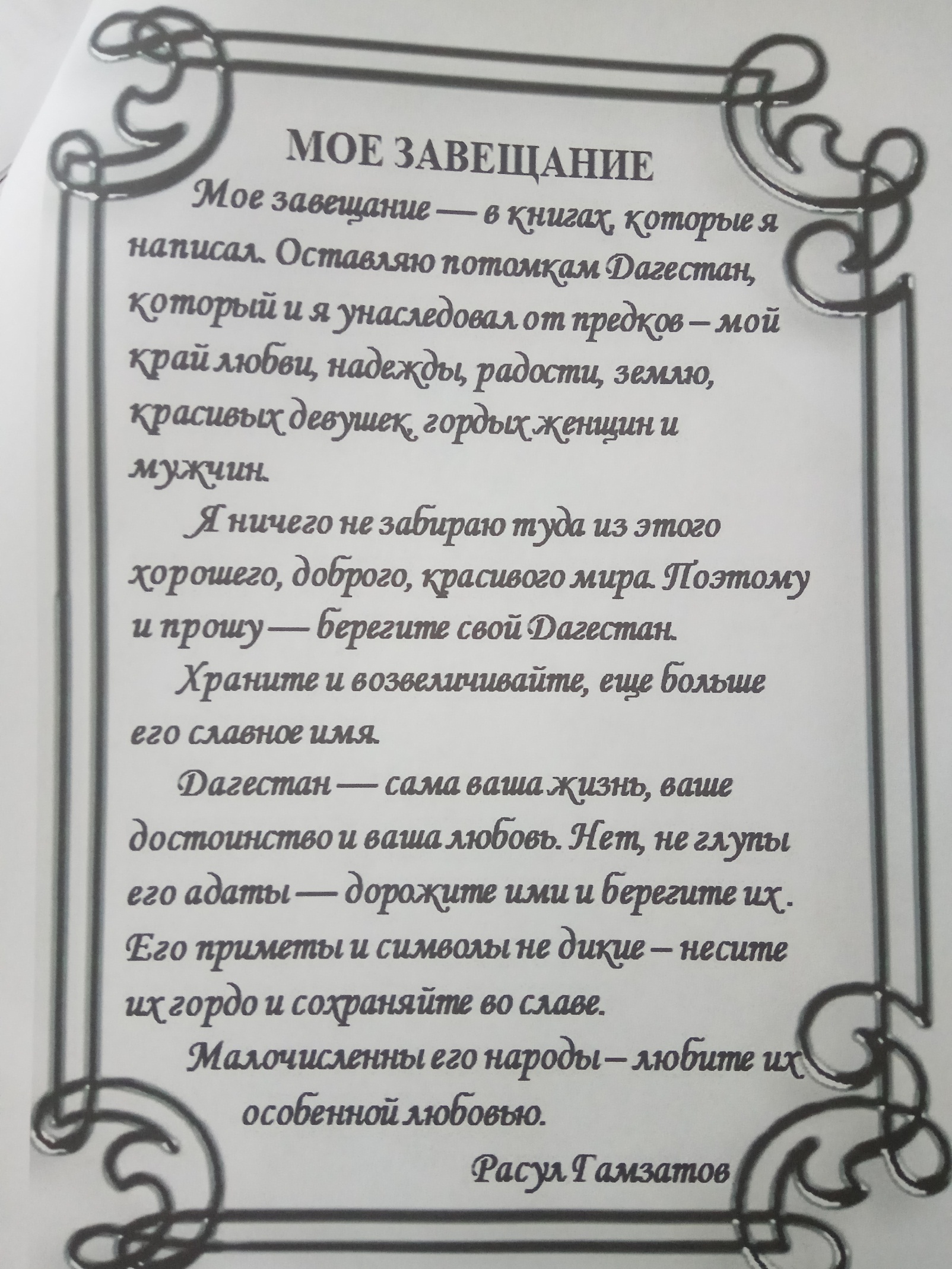 Зам/директора  по УВР _________/ Магомедова С.А./